Горячая линия по теме:«Особенности продажи товаров в период объявления скидок, акций, специальных предложений»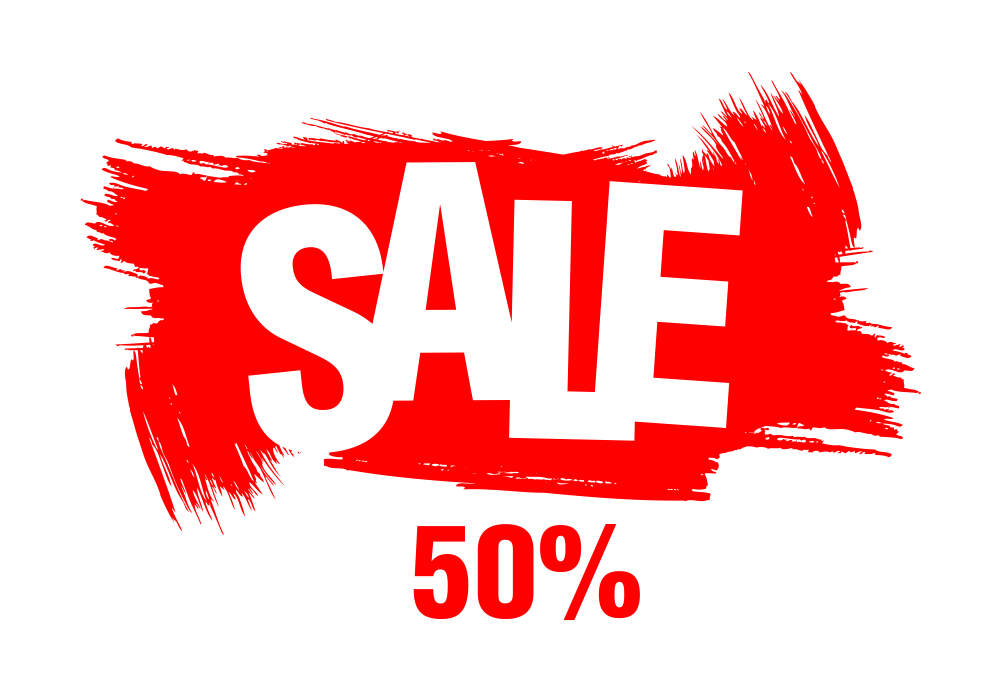 Консультационный пункт для потребителей Тихорецкий филиал ФБУЗ «Центр гигиены и эпидемиологии в Краснодарском крае» с 24.01.2022г. по 28.01.2022г. проводит «горячую линию» по теме: «Особенности продажи товаров в период объявления скидок, акций, специальных предложений».Какую информацию должен предоставить изготовитель о товаре?Является ли продажа товара со скидкой или по акции основанием для отказа в удовлетворении требований потребителя при обнаружении недостатка?Можно ли обменять товар, приобретенный со скидкой или по акции?На эти и другие вопросы ответим:- на личном приеме по адресу: г. Гулькевичи, ул. Комсомольская, 180, 3 этаж- по телефонам: 8 (86160) 3-26-618918-417-48-22- дистанционное консультирование эл. почта: gulkevichi_kp_zpp@bk.ru